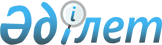 Об утверждении Правил подготовки лиц без медицинского образования (парамедиков) по оказанию доврачебной медицинской помощи
					
			Утративший силу
			
			
		
					Приказ Министра здравоохранения Республики Казахстан от 19 ноября 2009 года № 753. Зарегистрирован в Министерстве юстиции Республики Казахстан 26 ноября 2009 года № 5937. Утратил силу приказом и.о. Министра здравоохранения Республики Казахстан от 23 декабря 2021 года № ҚР ДСМ-133.
      Сноска. Утратил силу приказом и.о. Министра здравоохранения РК от 23.12.2021 № ҚР ДСМ-133 (вводится в действие после дня его первого официального опубликования).
      Примечание РЦПИ!
      Порядок введения в действие приказа см. п. 5.
      В соответствии со статьей 39 Кодекса Республики Казахстан от 18 сентября 2009 года "О здоровье народа и системе здравоохранения" и в целях дальнейшего совершенствования оказания медицинской помощи населению, ПРИКАЗЫВАЮ:
      1. Утвердить прилагаемые Правила подготовки лиц без медицинского образования (парамедиков) по оказанию доврачебной медицинской помощи.
      2. Департаменту развития науки и человеческих ресурсов Министерства здравоохранения Республики Казахстан (Хамзина Н.К.) направить настоящий приказ на государственную регистрацию в Министерство юстиции Республики Казахстан.
      3. Департаменту административно-правовой работы Министерства здравоохранения Республики Казахстан (Бисмильдин Ф.Б.) после государственной регистрации настоящего приказа обеспечить в установленном законодательством Республики Казахстан порядке его официальное опубликование.
      4. Контроль за исполнением настоящего приказа возложить на Вице-министра здравоохранения Республики Казахстан Биртанова Е.А.
      5. Настоящий приказ вводится в действие по истечении десяти календарных дней после дня его первого официального опубликования.
      "Согласовано"
      Министр внутренних дел
      Республики Казахстан
      ________ С. Баймаганбетов
       "Согласовано"
      Министр по чрезвычайным ситуациям
      Республики Казахстан
      _________ В. Божко Правила подготовки лиц без медицинского образования
(парамедиков) по оказанию доврачебной медицинской помощи
1. Основные положения
      1. Настоящие Правила подготовки лиц без медицинского образования (парамедиков) по оказанию доврачебной медицинской помощи разработаны в соответствии с Кодексом Республики Казахстан "О здоровье народа и системе здравоохранения" (далее - Правила).
      2. Настоящие Правила определяют порядок подготовки лиц без медицинского образования (парамедиков) по оказанию доврачебной медицинской помощи (далее - Подготовка). 2. Подготовка лиц без медицинского образования (парамедиков)
      3. Контингент лиц, подлежащих подготовке по оказанию доврачебной медицинской помощи:
      1) водители автотранспортных средств;
      2) работники органов внутренних дел;
      3) работники опасных производственных объектов;
      4) работники противопожарной службы и служб по ликвидации чрезвычайных ситуаций;
      5) работники организаций здравоохранения, не имеющие медицинского образования.
      4. Подготовка парамедиков по оказанию доврачебной медицинской помощи осуществляется в организациях образования в соответствии с
      типовыми учебными программами и учебными планами, за исключением
      парамедиков из контингента работников и служащих государственных органов, имеющих в своей структуре медицинские службы подготовка которых осуществляется силами медицинских служб.
      5. Учебная Программа "Подготовка лиц без медицинского образования (парамедиков)" должна содержать теоретическую подготовку не менее 36 (тридцати шести) учебных часов и практические занятия.
      Объем академической недели составляет не более 36 часов, одного рабочего дня не более 6 часов.
      6. По итогам теоретической подготовки, слушатели сдают экзамен.
      7. Экзамен проводится в порядке, установленном организацией образования. Перечень экзаменационных вопросов и заданий разрабатывается организацией образования.
      Лицам, успешно сдавшим экзамен, организацией образования выдается удостоверение согласно приложению к настоящим Правилам действия.
      8. Обучение по программам Подготовки осуществляется на договорной основе.
      9.Организации образования могут по договоренности с заинтересованными организациями осуществлять выездные курсы по Подготовке.  Удостоверение парамедика
№ ____
      Настоящим удостоверяется, что ____________________________________
      __________________________________________________________________
                           (фамилия, имя, отчество)
      прошел(а) подготовку по оказанию доврачебной медицинской помощи
      в ________________________________________________________________
                       (название организации образования)
      в общем объеме _____________________ часов
      с "_______" по"_______" ____________ 20__ года
      ___________________________________
        (Ф.И.О., подпись руководителя)
      М.П.
      Дата выдачи "____" ______________ 20__ года
					© 2012. РГП на ПХВ «Институт законодательства и правовой информации Республики Казахстан» Министерства юстиции Республики Казахстан
				
Министр
Ж. ДоскалиевУтверждены приказом
Министра здравоохранения
Республики Казахстан
от 19 ноября 2009 года № 753Приложение
к Правилам подготовки
лиц без медицинского образования
(парамедиков) по оказанию
доврачебной медицинской помощи